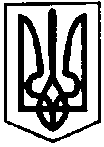 ПЕРВОЗВАНІВСЬКА СІЛЬСЬКА РАДАКРОПИВНИЦЬКОГО РАЙОНУ  КІРОВОГРАДСЬКОЇ ОБЛАСТІПОЗАЧЕРГОВА ТРИДЦЯТЬ  ДРУГА СЕСІЯ ВОСЬМОГО  СКЛИКАННЯРІШЕННЯвід «___»  ______  2023 року                                                                № _____ с. ПервозванівкаПро внесення змін до рішення Первозванівської сільської ради            від 22 грудня 2022 року № 1812 «Про бюджет Первозванівської сільської територіальної громади на 2023 рік»(1151000000)(код бюджету)Керуючись ст. 43 Закону України «Про місцеве самоврядування в Україні», відповідно ст. 78 Бюджетного кодексу України, постанови Кабінету Міністрів України від 11 березня 2022 року № 252 «Деякі питання формування та виконання місцевих бюджетів у період воєнного стану», сільська радаВИРІШИЛА:1. Внести зміни до рішення Первозванівської сільської ради від 22 грудня                   2022 року № 1812 «Про бюджет Первозванівської сільської територіальної громади на 2023 рік», а саме:Збільшити доходи сільського бюджету на 3 790 902 гривень (загальний фонд) за рахунок перевиконання дохідної частини за січень – липень 2023 року (відповідно до офіційного висновку);Збільшити видатки сільського бюджету на 3 790 902 гривень (загальний фонд) за рахунок перевиконання дохідної частини за січень – травень 2023 року (відповідно до офіційного висновку);внести відповідні зміни до додатків 1, 2, 3, 4 (додаються).2. Викласти додаток 5 «Фінансування місцевого бюджету на 2023 рік» у новій редакції(додається).3. Викласти додаток 6 «Обсяги капітальних вкладень сільського бюджету у розрізі інвестиційних проєктів у 2023 році»  у новій редакції (додається).  4. Контроль за виконанням даного рішення покласти на постійну комісію  сільської ради з питань бюджету, фінансів, соціально-економічного розвитку, інвестиційної політики, законності, діяльності ради, депутатської етики, регуляторної політики, регламенту, регулювання земельних відносин, містобудування, комунальної власності, промисловості, будівництва, транспорту, енергетики, зв’язку, сфери послуг та житлово-комунального господарства.Сільський голова                                                                  Прасковія МУДРАК